IBIS Open Forum Minutes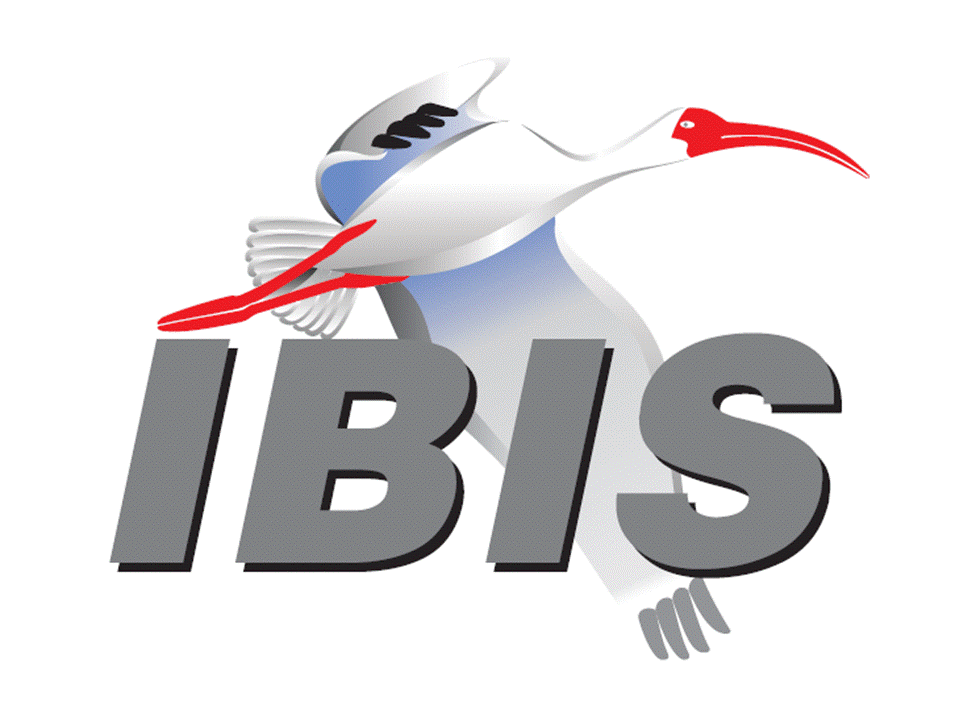 Meeting Date: April 8, 2016Meeting Location: TeleconferenceVOTING MEMBERS AND 2016 PARTICIPANTSANSYS				Curtis Clark*, Toru WatanabeApplied Simulation Technology	(Fred Balistreri) Broadcom (Avago Technologies)	Bob MillerCadence Design Systems		Ken Willis, Brad BrimCisco Systems			Giuseppi Selli, Brian BaekCST					Stefan ParetEricsson				Anders Ekholm, David Zhang, Zilwan MahmodGLOBALFOUNDRIES		Steve Parker*Huawei Technologies			(Jinjun Li)IBM	Adge Hawes*, Luis ArmentaInfineon Technologies AG 		(Christian Sporrer)Intel Corporation	Hsinho Wu*, Mohammad Bapi, Michael Mirmak*,	  Masahi Shimanouchi, Todd Bermensolo, Zao Liu,	  Gong Ouyang, Udy ShrivastavaIO Methodology			Lance WangKeysight Technologies	Radek Biernacki*, Heidi Barnes, Jian Yang, Fangyi Rao, Stephen Slater, Pegah Alavi, Edwin YoungMaxim Integrated Products		Yan Liang, Don Greer, Thinh Nguyen, Joe Engert,					   Hock SeonMentor Graphics			Arpad Muranyi*, Vladimir Dmitriev-Zdorov, John AnguloMicron Technology			Randy Wolff*Signal Integrity Software		Mike LaBonte*, Walter Katz*, Todd WesterhoffSynopsys				Ted Mido*, Kevin Li*Teraspeed Labs			Bob Ross*Toshiba				(Yasumasa Kondo)Xilinx					(Raymond Anderson)ZTE Corporation			(Shunlin Zhu)Zuken					Michael Schaeder, Amir WallrabensteinOTHER PARTICIPANTS IN 2016eASIC					David Banas*Fujitsu Advanced Technologies	Shogo FujimoriH3C					Bin Cheng, Mao JunIndependent				Carl GabrielsonJEITA					Yosuke KanamaruJohn Baprawski, Inc.			John BaprawskiKEI Systems				Shinichi MaedaLattice Semiconductor		Dinh Tran, Maryam ShahbaziMathWorks				Mike Mulligan, Corey MathisNorthrup Grumman			Alex GolianNXP					Jon BurnettRambus				John YanRaytheon				Joseph AdaySAE International			(Logen Johnson)SILABTECH				Biman ChattopadhyarySignal Metrics				Ron OlisarSPISim				Wei-hsing HuangIn the list above, attendees at the meeting are indicated by *.  Principal members or other active members who have not attended are in parentheses. Participants who no longer are in the organization are in square brackets.UPCOMING MEETINGSThe bridge numbers for future IBIS teleconferences are as follows:Date				Meeting Number		Meeting PasswordApril 29, 2016			205 475 958			IBISMay 11, 2016		European IBIS Summit – no teleconferenceFor teleconference dial-in information, use the password at the following website: 	https://ciscosales.webex.com/ciscosales/j.php?J=205475958All teleconference meetings are 8:00 a.m. to 9:55 a.m. US Pacific Time.  Meeting agendas are typically distributed seven days before each Open Forum.  Minutes are typically distributed within seven days of the corresponding meeting.  When calling into the meeting, follow the prompts to enter the meeting ID.  For new, local international dial-in numbers, please reference the bridge numbers provided by Cisco Systems at the following link:	http://www.cisco.com/web/about/doing_business/conferencing/index.htmlNOTE: "AR" = Action Required.-------------------------------------------------------------------------------------------------------------------------------INTRODUCTIONS AND MEETING QUORUMRandy Wolff declared that a quorum was reached and the meeting could begin.CALL FOR PATENTSMike LaBonte called for declaration of any patents or pending patents related to the IBIS 3.2, IBIS 4.2, IBIS 5.1, IBIS 6.1, Touchstone 2.0, IBIS-ISS 1.0 or ICM 1.1 specifications.  No patents were declared.REVIEW OF MINUTES AND ARSRandy Wolff called for comments regarding the minutes of the March 18, 2016 IBIS Open Forum teleconference.  Michael Mirmak moved to approve the minutes.  Curtis Clark seconded the motion.  There were no objections.  Randy reviewed ARs from the previous meeting.Mike LaBonte to look into updating the meeting URL for the teleconference [AR]. The meeting invitation was amended for this week with a new URL.Mike LaBonte to add Zuken as SPI summit sponsor on events web page [AR].Done.Mike LaBonte to announce BIRD template vote [AR].Done.  It is scheduled for today.Mike LaBonte clarify Policies and Procedures language about designated representatives [AR]There was some board discussion, but it is still in progress.Bob Ross ask parser developer about Mac OSX support [AR].Done.Mike LaBonte update BUG 174 status on bug web page [AR].Done.ANNOUNCEMENTS, CALL FOR ADDITIONAL AGENDA ITEMSBob Ross noted a presentation that Walter Katz would like to give.Radek Biernacki asked for time to discuss an error in an example he found in the IBIS specification.MEMBERSHIP STATUS AND TREASURER'S REPORTBob Ross reported that per SAE accounting we are at $13,076, but per his accounting we are at $8,765.  We have 16 paid members for 2016.  We had 24 paid members last year, so he needs to remind at least 8 members about payment.  We got substantial sponsorship money from Huawei for the 2016 Shanghai Summit.WEBSITE ADMINISTRATIONMike LaBonte reported that a comment was received that a lot of items that are commonly sought after don’t have top-level menu items.  Mike edited the webpage to add second-level menu entries for the minutes, the four task groups, the BIRDs page and the IBISCHK6 parser and bugs pages.  Bob Ross noted this was a great improvement but there could be some fine tuning later to help find more items quickly without cluttering the page too much.Mike reported that eda.org went dark on March 31, 2016. This means that eda.org/ibis redirects have stopped working.  Old URLs will become 404 pages (page not found).  Mike asked the Accellera server administrator if a redirection page could be added to their server.MAILING LIST ADMINISTRATIONCurtis Clark reported that freelists did a system upgrade about a week ago that briefly caused administrator login issues.  That has been fixed.  He is seeing more spam messages showing up on the list, but he is able to keep these messages from getting emailed out.LIBRARY UPDATENo update.INTERNATIONAL/EXTERNAL ACTIVITIES- ConferencesNone.- Press UpdateNone.- Related standardsMichael Mirmak reported that DASC met yesterday.  IEEE 1666.1, the System-C AMS extensions, has been approved as an official standard by the IEEE.  This is available through the IEEE Get program free of charge.  Mike LaBonte commented that this may mean that analog and algorithmic portions of an AMI model could be written in System-C.  The standard can be found at:	https://standards.ieee.org/findstds/standard/1666.1-2016.htmlSUMMIT PLANNING AND STATUS- European IBIS Summit at SPI 2016An IBIS Summit will be co-hosted with the IEEE Workshop on Signal and Power Integrity (SPI). The Summit will be a half day event on May 11, 2016 in Turin, Italy.  Bob Ross reported that planning is going well.  The SPI schedule of speakers has been posted.  The Sunday tutorial features Heidi Barnes of Keysight with a power integrity talk.  An announcement went out today, although it mistakenly included a draft agenda.  There will be a full program.  Arpad Muranyi will be doing a one hour basic IBIS tutorial.  Zuken, Mentor Graphics and CST are sponsors.  Some sponsors have asked about making presentations, and Bob responded that these are acceptable if they are not marketing presentations and are technical in nature. We may be able to start earlier than 2:00 pm which would help fit in extra presentations.Sponsorship opportunities for all upcoming IBIS summits are available, with sponsors receiving free mentions in the minutes, agenda, and other announcements.  Contact the IBIS Board for further details.QUALITY TASK GROUPMike LaBonte reported that the group is meeting on Tuesdays at 8:00 a.m. PT.  The group’s main focus is issues related to IBISCHK.  There has been some activity with posting new IBISCHK6 executables and bugs.  Michael Mirmak noted he sent an email out about changing the language in the specification related to the use of the term sub-parameter referring to column headings.  Should they be reclassified as column headers?  He would like the Quality task group to look into how this change could affect the parser.The IBISCHK6 user guide work in progress can be reviewed at:http://www.ibis.org/ibischk6/ibischk_6.1.1_UserGuide_wip1.pdfThe Quality Task Group checklist and other documentation can be found at:http://www.ibis.org/quality_wip/ADVANCED TECHNOLOGY MODELING TASK GROUPArpad Muranyi reported that the group is meeting regularly on Tuesdays at 12:00 p.m. PT.  The group has been discussing ground referencing in the specification as well as the redriver flow corrections proposal made by Fangyi Rao.  He is hoping for an update soon on the backchannel BIRD147 proposal.Task group material can be found at:http://www.ibis.org/macromodel_wip/INTERCONNECT TASK GROUPMichael Mirmak reported that the group is meeting on Wednesdays at 8:00 a.m. PT.  The group is reviewing draft 31 of the interconnect modeling proposal.  The impact of referencing is being discussed as well as minor editorial fixes.Task group material can be found at:http://www.ibis.org/interconnect_wip/EDITORIAL TASK GROUPMichael Mirmak reported that the group is meeting on Fridays at 8:00 a.m. PT on weeks the Open Forum teleconference is not held.  The group is discussing ground reference language cleanup in the IBIS specification.  Walter Katz’s presentation on Device-Under-Test versus Device-In-Action has a strong impact on editorial and other task group work.Task group material can be found at:http://www.ibis.org/editorial_wip/NEW ADMINISTRATIVE ISSUES- BIRD template revision 1.3Bob Ross noted that a comment was added to the template to delete the IBIS BIRD INSTRUCTIONS page before submission.  He thought this was a good addition.  Bob commented that in Appendix A, “subparameter” should be “sub-parameter” based on Michael Mirmak’s recent comment.  If column headings are mentioned in a BIRD, we may need to update language in the instructions in a new revision about the labeling of such headings.Radek Biernacki moved to vote to accept the new BIRD template.  Michael Mirmak seconded the motion.  The vote passed with the following vote tally:ANSYS – yesGLOBALFOUNDRIES – yesIBM – yesIntel – yesKeysight – yesMentor – yesMicron – yesSiSoft – yesSynopsys – yesTeraspeed Labs – yesMike will post this template on the webpage [AR].- Second revision of IBIS Policies and ProceduresMike reported that in final board review, there has been a lot of discussion, and other changes will be made.  Some discussion items were about the minutes as well as reporting of results of officer elections.  Bob noted that the IBIS membership year ends on June 1, but the officer voting period starts on June 1 and ends on June 14.  In the next revision we want to extend the membership period to June 15, so that previous year’s members can officially vote on the new officers. We are also discussing having two returning officers for the voting so that no mistakes are made if emails are missed.  Bob asked Radek if he would be a returning officer for the upcoming election.  Radek agreed to do this.The document can be found at:	http://www.ibis.org/policies/BIRD125.1: MAKE IBIS-ISS AVAILABLE FOR IBIS PACKAGE MODELINGDiscussion was tabled.BIRD128.2: ALLOW AMI_PARAMETERS_OUT TO PASS AMI_PARAMETERS_IN DATA ON CALLS TO AMI_GETWAVEDiscussion was tabled.BIRD145.3: CASCADING IBIS I/O BUFFERS WITH [EXTERNAL CIRCUIT]S USING THE [MODEL CALL] KEYWORDDiscussion was tabled.BIRD147: BACK-CHANNEL SUPPORT Discussion was tabled.BIRD158.3: AMI TOUCHSTONE ANALOG BUFFER MODELSDiscussion was tabled.BIRD161.1: SUPPORTING INCOMPLETE AND BUFFER-ONLY [COMPONENT] DESCRIPTIONSDiscussion was tabled.BIRD163: INSTANTIATING AND CONNECTING [EXTERNAL CIRCUIT] PACKAGE MODELS WITH [CIRCUIT CALL]Discussion was tabled.BIRD164: ALLOWING PACKAGE MODELS TO BE DEFINED IN [EXTERNAL CIRCUIT]Discussion was tabled.BIRD165: PARAMETER PASSING IMPROVEMENTS FOR [EXTERNAL CIRCUIT]SDiscussion was tabled.BIRD166: RESOLVING PROBLEMS WITH REDRIVER INIT FLOWDiscussion was tabled.BIRD180: REQUIRE UNIQUE PIN NAMES IN [PIN]Discussion was tabled.IBISCHK6 PARSER AND BUG STATUS Bob Ross reported that Mac OSX and Windows 64-bit executables have been added to the webpage.  Mike LaBonte noted that the makefile package included with the parser worked to create the Mac OSX executable.Bob introduced BUG175 reported by Walter Katz.  An error should be reported for a [Model Selector] list with a mixture of Series and non-Series models.  Another error is that Series models in [Model Selector] should not be allowed to be assigned directly to a pin in the [Pin] list.  Bob moved to classify the bug as moderate severity, medium priority and open status.  Radek Biernacki seconded the motion.  There were no objections.Mike LaBonte will update the BUG175 status on the webpage [AR].Bob noted that we may need to pay the parser developer for the fix, as it is a bug that has been around since IBISCHK3.  NEW TECHNICAL ISSUESRadek Biernacki noted that in the examples of IBIS-AMI parameters spanning pages 235-236 in the IBIS 6.1 specification, the last two examples are missing the Format, such as Value, shown in the first three examples.  Mike LaBonte will add this error to the known issues document on the webpage [AR].Walter Katz shared a presentation “DUT vs DIA”.  He stated that IBIS is a behavioral model of a Device Under Test (DUT).  Conditions of a DUT are that rail voltages are kept constant relative to a test fixture reference node.  I-V and V-T tables are measured at the I/O buffer and exclude all package parasitics required to perform the test.  If only [Voltage Range] is specified, then [Pullup Reference] and [Power Clamp Reference] are equal to [Voltage Range] and [Pulldown Reference] and [GND Clamp Reference] have values of 0.  All these are relative to a test fixture reference point.  A Device In Action (DIA) is a buffer model being simulated.  Walter stated that the IBIS specification does not tell the EDA tool how to use IBIS models when simulating in non-DUT conditions.  Arpad Muranyi commented that the power aware keywords do contain information for the EDA tools on how to simulate under non-ideal voltage supply conditions.  Radek commented that the topology for simulation is spelled out in the specification.  Walter commented that all the information is about a DUT and doesn’t state exactly what to do in a simulator for a DIA. Curtis Clark commented that [ISSO PU] and [ISSO PD] state how to compute a scalar modulating the currents based on how the rails are varying from ideal.  This is an example of specifying what the simulator should do.  Walter continued, noting that some IBIS members say that an EDA tool is free to extrapolate a model to other operating conditions.  Others think that the specification should document exactly what an EDA tool should so when the device is operating in other operating conditions, so that results can be compared from different EDA tools.  Bob noted that C_comp is an example of where we are not clear what to do with the capacitance when the model is simulated.  Mike LaBonte noted how two simulators could apply different algorithms for interpolating operating voltages in between voltages specified in the model.  Mike LaBonte wondered why we are not seeing greater adoption of the split C_comp values.  Walter Katz commented that model makers don’t know how to calculate the values.  NEXT MEETINGThe next IBIS Open Forum teleconference meeting will be held April 29, 2016.  The European IBIS Summit will be held May 11, 2016.  The following IBIS Open Forum teleconference meeting will be held May 20, 2016.  Michael Mirmak moved to adjourn.  Arpad Muranyi seconded the motion.========================================================================NOTESIBIS CHAIR: Mike LaBontemlabonte@sisoft.com	IBIS-AMI Modeling Specialist, Signal Integrity Software	6 Clock Tower Place, Suite 250	Maynard, MA 01754VICE CHAIR: Lance Wang (978) 633-3388lwang@iometh.comPresident/CEO, IO Methodology, Inc.PO Box 2099Acton, MA  01720SECRETARY: Randy Wolff (208) 363-1764rrwolff@micron.comPrincipal Engineer, Silicon SI Group Lead, Micron Technology, Inc.8000 S. Federal WayP.O. Box 6, Mail Stop: 01-711Boise, ID  83707-0006TREASURER: Bob Ross (503) 246-8048bob@teraspeedlabs.comEngineer, Teraspeed Labs10238 SW Lancaster RoadPortland, OR 97219LIBRARIAN: Anders Ekholm (46) 10 714 27 58, Fax: (46) 8 757 23 40ibis-librarian@ibis.orgDigital Modules Design, PDU Base Stations, Ericsson ABBU NetworkFärögatan 6164 80 Stockholm, SwedenWEBMASTER: Mike LaBontemlabonte@sisoft.com	IBIS-AMI Modeling Specialist, Signal Integrity Software	6 Clock Tower Place, Suite 250	Maynard, MA 01754POSTMASTER: Curtis Clarkcurtis.clark@ansys.com	ANSYS, Inc.	150 Baker Ave Ext	Concord, MA 01742This meeting was conducted in accordance with ANSI guidance.All inquiries may be sent to info@ibis.org.  Examples of inquiries are:To obtain general information about IBIS.To ask specific questions for individual response.To subscribe to the official ibis@freelists.org and/or ibis-users@freelists.org email lists (formerly ibis@eda.org and ibis-users@eda.org).To subscribe to one of the task group email lists: ibis-macro@freelists.org, ibis-interconn@freelists.org, or ibis-quality@freelists.org.To inquire about joining the IBIS Open Forum as a voting Member.To purchase a license for the IBIS parser source code.To report bugs or request enhancements to the free software tools: ibischk6, tschk2, icmchk1, s2ibis, s2ibis2 and s2iplt.The BUG Report Form for ibischk resides along with reported BUGs at:http://www.ibis.org/bugs/ibischk/ 
http://www.ibis.org/ bugs/ibischk/bugform.txtThe BUG Report Form for tschk2 resides along with reported BUGs at:http://www.ibis.org/bugs/tschk/ 
http://www.ibis.org/bugs/tschk/bugform.txtThe BUG Report Form for icmchk resides along with reported BUGs at:http://www.ibis.org/bugs/icmchk/ 
http://www.ibis.org/bugs/icmchk/icm_bugform.txtTo report s2ibis, s2ibis2 and s2iplt bugs, use the Bug Report Forms which reside at:http://www.ibis.org/bugs/s2ibis/bugs2i.txt 
http://www.ibis.org/bugs/s2ibis2/bugs2i2.txt 
http://www.ibis.org/bugs/s2iplt/bugsplt.txtInformation on IBIS technical contents, IBIS participants and actual IBIS models are available on the IBIS Home page:http://www.ibis.org/Check the IBIS file directory on ibis.org for more information on previous discussions and results:http://www.ibis.org/directory.htmlOther trademarks, brands and names are the property of their respective owners.SAE STANDARDS BALLOT VOTING STATUSCriteria for SAE member in good standing:Must attend two consecutive meetings to establish voting membershipMembership dues currentMust not miss two consecutive meetingsInterest categories associated with SAE standards ballot voting are: Users - members that utilize electronic equipment to provide services to an end user. Producers - members that supply electronic equipment. General Interest - members are neither producers nor users. This category includes, but is not limited to, government, regulatory agencies (state and federal), researchers, other organizations and associations, and/or consumers.OrganizationInterest CategoryStandards Ballot Voting StatusFebruary 5, 2016February 26, 2016March 18, 2016April 8, 2016ANSYSUserActiveXXXXApplied Simulation TechnologyUserInactive----Broadcom Ltd.ProducerInactive----Cadence Design SystemsUserActiveXXX-Cisco SystemsUserInactive----CSTUserInactive----EricssonProducerInactive----GLOBALFOUNDRIESProducerActiveXX-XHuawei TechnologiesProducerInactive----Infineon Technologies AGProducerInactive----IBMProducerActiveXXXXIntel Corp.ProducerActiveXXXXIO MethodologyUserInactiveXX--Keysight TechnologiesUserActiveXXXXMaxim Integrated ProductsProducerActiveXXX-Mentor GraphicsUserActiveXXXXMicron TechnologyProducerActiveX-XXSignal Integrity Software UserActiveXXXXSynopsysUserActiveXXXXTeraspeed LabsGeneral InterestActiveXXXXToshibaProducerInactive----XilinxProducerInactive----ZTEUserInactive----ZukenUserInactive----